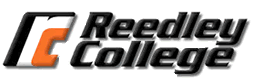 Communication 2 – Interpersonal Communication – Spring 2019(55682) W 6:00-8:50 SOC36INSTRUCTOR: Helen Chavez		Email address: helen.chavez@reedleycollege.eduOffice hours: Appointment Only		Final drop date: March 8, 2019 (F)Required Materials:1)TEXT			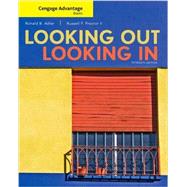 2) Recommended Materials: MLA/APA Style GuideCOURSE DESCRIPTIONInterpersonal communication is designed to increase understanding and implementation of effective interpersonal communication behaviors and skills.  This course will examine basic practical everyday communicative interaction; behavioral aspects of interpersonal communication, self-concept, perception, listening, non-verbal communication, conflict, language gender and cultural differences will be emphasized.  Students will engage in both group communication and the development of oral presentations.  Throughout the semester the course will examine basic verbal and nonverbal elements effecting communication between individuals in family, peer groups and work contexts.This course requires participation in activities designed to develop interpersonal communication skills.  Interpersonal communication introduces students to the complex interaction of social and psychological forces operating in human communication.  The course is designed with a dual approach consisting of both theory and application that allows students opportunities to critically evaluate the intricacies of interpersonal relationships and the communication issues surrounding human interaction in various contexts.COURSE OBJECTIVESIn the process of completing this course, students will: Demonstrate an ability to work effectively with other students in the completion of specific projects.Explore at least one area of interpersonal communication in depth.Evaluate various communication situations for effectiveness.Evaluate interpersonal communication patters.Read and discuss summaries of the research related to interpersonal communication effectiveness.Develop skill in extemporaneous speaking; students will present a minimum of three speeches in front of an audience.Explore interpersonal conflict management strategies.Listen to others effectively, attending to both factual and emotional information while providing appropriate feedback.STUDENT LEARNING OUTCOMESUpon completion of this course, students will be able to: Identify and apply effective communication strategies within the context of various relationships.Construct and deliver dynamic and competent presentations that are adapted to the purpose and audience.Utilize research materials that incorporate sufficient, credible, and relevant evidence. Choose appropriate organizational patterns. Analyze the effectiveness of communication through constructive critique. COURSE ADVISORYIt is recommended that you be eligible to take English 1A (already completed English 125) at the time you take this course.  By doing so, it will make this course easier for you.E-MAIL POLICYStudent emails are answered Sunday afternoons/evenings and please know that I am happy to answer questions and review assignments via email.  When emailing me, please let me know who you are (Helen Chavez) and the course name, date and time (COMM 2, Wednesday Night).CANCELED CLASS NOTIFICATIONSeldom do I cancel class, but it is a good idea to check your student email right before coming to class because I will try to send a message using Canvas if I need to be absent. I will also notify the college so that a notice will be posted on the classroom door.ACCOMMODATIONS FOR STUDENTS WITH DISABILITIESIf you have a verified need for an academic accommodation or materials in alternate media (i.e., Braille, large print, electronic text, etc.)  per the Americans with Disabilities Act (ADA) or Section 504 of the Rehabilitation Act, please identify yourself to the college’s Disable Students Services and to your instructor(s) so reasonable accommodation for learning and evaluation within the course can be made.ACADEMIC DISHONESTY (plagiarism and cheating)So that students are fully aware of their rights and responsibilities, students are encouraged to become familiar with the college’s policies regarding student conduct in classes including cheating and plagiarism, disruptive classroom behavior, and other instructional issues located in the college catalogue and the schedule of courses.  Any act of plagiarism or cheating may result in a zero on any and all assignments and/or may result in failing the course.  Stating that you did not know what plagiarism/cheating is will NOT be an excuse.CLASSROOM DEPORTMENTStudents are expected to be polite and courteous to both the instructor and fellow classmates.  Students will refrain from speaking during presentations, using cell phones, or engaging in private conversations when others are lecturing or presenting.  Also, on presentation days, students may not enter/leave the room while a student is speaking.  Violations will result in a deduction of points taken off the total grade distribution at the instructor’s discretion.  In other words, points will be deducted from the 1000 points and/or you will be asked to leave the classroom.DROP DATE and DROP POLICYBe advised that after the drop date (end of 9th week for semester-length class) you will be issued a letter grade “A” through “F” if you are still enrolled in class.  It is your responsibility to drop the course, it is NOT MINE!  However, I might drop you from the course if you miss more than three nonconsecutive days/nights of class.ATTENDANCERead the Peer Evaluations section for details on page 5.ELECTRONIC DEVICESCell phones and electronic devices must be turned off and put away before class.  Each time I see/hear your phone or electronics, you will lose points per offense.  At the instructor’s discretion, points will be taken off the total grade distribution.  In other words, points will be deducted from 1000 points every time you take out your phone, earplugs, or whatever or points will be deducted from Participation.  No exceptions, No warnings.  Note:  The points could also be deducted from Participation points or from any assignment and that includes presentations.MAKEUPS, LATE WORK, EXTRA CREDIT, ETC.I accept hard copies only.  I will NOT accept any emailed or handwritten papers.I do NOT accept late work (No makeups) and I do NOT offer extra credit points.  FYIIt is your responsibility to monitor your progress in this class, and to know when class assignments are due.  I am capable of making mistakes, so you need to be aware of dates, times, grade points, etc.  Let me know of any errors and problems that might arise so keep a watchful eye on Canvas.  If I fail to mark down your points or incorrectly marked down your points in Canvas, you must show me the graded assignment if you want me to make any corrections.  Therefore, keep every graded assignment that is returned to you as proof of your status in class at least until you receive your final grade at the end of the semester.  No proof, no points.Also, I cannot and will not re-teach a lesson.  My PowerPoint presentations are for students who come to class and take notes.  Students who are not in class will have to rely on the textbook and/or notes from a classmate.  Also, you are NOT allowed to take photos of my Power Point Presentations and I will NOT email them to students!Additional class rules, policies, conditions, assignment details, etc. will be stated in class during the course of the semester.ASSIGNMENTS 	Assignments					PointsPersuasive Presentation Projects:Self-Artifact Assignment		50TV Program Assignment		100Movie Assignment		150Song Lyric Assignment		200Quizzes					200In-Class Assignments			150Participation				100Final					50Total Points					1000ASSIGNMENT DETAILS1)  Persuasive Presentation ProjectsThe class lectures are presented in three parts.  The first part explores “Self” in interpersonal communication.  The second part explores “Messages”, and the last part explores “Relationships”.  You will present four persuasive projects to the class that will examine each of these parts either in singularity or in combination.Projects must be given on the day/night scheduled.  No late presentations will be possible.  The other group members must still present even if missing a member or two.  Individuals missing a project presentation could receive zero points for the assignment regardless of the reason (excused or unexcused by the instructor).  There is simply no way to make up the assignments.Self-Artifact Assignment and OutlineYou will examine “self” in connection with an artifact.  You will explain the following:  how the artifact symbolizes your perception of self, how the artifact impacts your perception of self and what significance do you think the artifact has with the way you think the world sees you.  On the date the assignment is due, please bring your artifact to class and present your typed outline to the instructor.  Be prepared to discuss (not read) the three main points.  The time requirement for the discussion should be no longer than 3 minutes.TV Program Assignment and OutlineGroups of two to three individuals will develop an analysis of messages from one, whole chapter in the textbook and center those messages on the interpersonal communication between characters in a TV PROGRAM.  Each group will have 10 minutes to present its analysis to the class.  A typed outline will be handed in at the time of the presentation.  Keep everything decent!Movie Assignment and OutlineGroups of two to three individuals will develop an analysis of messages from one, whole chapter in the textbook and center those messages on the interpersonal communication between characters in a MOVIE.  Each group will have 10 minutes to present its analysis to the class.  A typed outline will be handed in at the time of the presentation.  Keep everything decent!Song Lyric Assignment and OutlineGroups of two to three individuals will develop an analysis of messages from one, whole chapter in the textbook and center those messages on the interpersonal communication between characters in the LYRICS in a SONG.  Each group will have 10 minutes to present its analysis to the class.  A typed outline will be handed in at the time of the presentation.  Keep everything decent!2)  QuizzesAs mentioned, the class lectures are presented in three parts.  At the end of each part, there will be a quiz.  Quizzes #1 and #2 consist of fifteen true/false questions worth four points apiece (15X4=60; 60X2=120) and Quiz#3 consist of twenty true/false questions worth the same amount of points as the previous two quizzes (20X4=80).  You will take these quizzes in Canvas so there will be No Review Handouts.  3)  In-Class AssignmentsYou will be asked to complete in-class assignments during lectures.  In order to complete these assignments, you must attend class.  These assignments cannot be made-up for any reason even if I excused your absence in advance.  Points deducted for each In-Class Assignment will be determined by the instructor.  In other words, some assignments will be worth more points than others.4)  Peer EvaluationsYou are expected to actively participate in all classroom activities, assignments, discussions, presentations (participate or audience member) and Prep Days/Nights. Class participation is essential in a course of this nature where we work in groups, pairs, etc. You are expected to listen to both the instructor and your fellow classmates.You will also be asked to give peer evaluations on speech days; both oral and written. Therefore, plan on arriving to class on time and remaining until class is dismissed. If you arrive late and leave early, you will have points deducted for the day/night.  Understand that two (2) tardies or leaving early two (2) times (or a combination of the two) equals one (1) absence.  If you come in late, be sure to check in with me after class so you will not be marked absent otherwise you will lose pointsDisruptive and rude behavior will not be tolerated. Please turn off all phones for the class period. Anyone seen texting in class will have a LOT of points deducted. This also applies to homework, laptops, and any other devices or materials you may have with you. When you are in the classroom, you are here to learn. When students are presenting, your desk must be cleared of all other materials. And one more thing, all of you must be on your best behavior!  And No hats worn during your presentations. 5)  FinalYou will pick one concept/idea from the whole course that really stood out to you.  Then you will come to class on the final and be ready to present.  First, you will define the term(s) and then you will explain how it applies in a real life situation.  In addition to that, you will also show us an example of what you are taking about from something on YouTube or you could be creative and do your own thing.  Just keep it short but informative. GRADE DISTRIBUTION:I give numerical scores to all work you do.  I do not give letter grades on any assignment.  There are 1000 points possible for the semester.  Your points are added at the end of the semester to determine your grade.  I strictly adhere to the below Grading Scale; however, I (the instructor) reserve the right to adjust a student’s final points/grade; for example, I can change your 899 points to 900 points.  This is absolutely at the teacher’s discretion.Total Points:  1000Points	with Grade1000-900	A899-800	B799-700	C699-600	D599-0		FTentative Schedule (Could Be Changed!)Read the chapters in the textbook before class meets.Wednesday NightJanuary 16thIntroduction to the Class; Discussion of Persuasive Presentation ProjectsJanuary 23rd   Chapters One and TwoJanuary 30th  Chapters Three, Four and Five; Quiz#1-Canvas (chs.2-5)February 6th  SELF-ARTIFACT ASSIGNMENT AND OUTLINE DUEFebruary 13th Chapters Six and SevenFebruary 20th Chapter Eight; Quiz#2-Canvas (chs.6-8)February 27th  Prep NightMarch 6th 						TV PROGRAM ASSIGNMENT AND OUTLINE DUELast Week to drop a full-term class (find out if this is correct!).  Letter grade given after this week.March 13th TV PROGRAM ASSIGNMENT AND OUTLINE DUEMarch 20th  Chapters Nine and TenMarch 27th Chapters Eleven and Twelve; Quiz#3-Canvas (chs.9-12)April 3rd    Prep NightApril 10thMOVIE ASSIGNMENT AND OUTLINE DUEApril 17thNO CLASS, CAMPUS CLOSED (SPRING RECESS)April 24th MOVIE ASSIGNMENT AND OUTLINE DUEMay 1st Prep NightMay 8th  SONG LYRIC ASSINGMENT AND OUTLINE DUEMay 15thSONG LYRIC ASSINGMENT AND OUTLINE DUEMay 22nd Final 6:00-7:50pmGOODBYE AND ALL THE BEST 